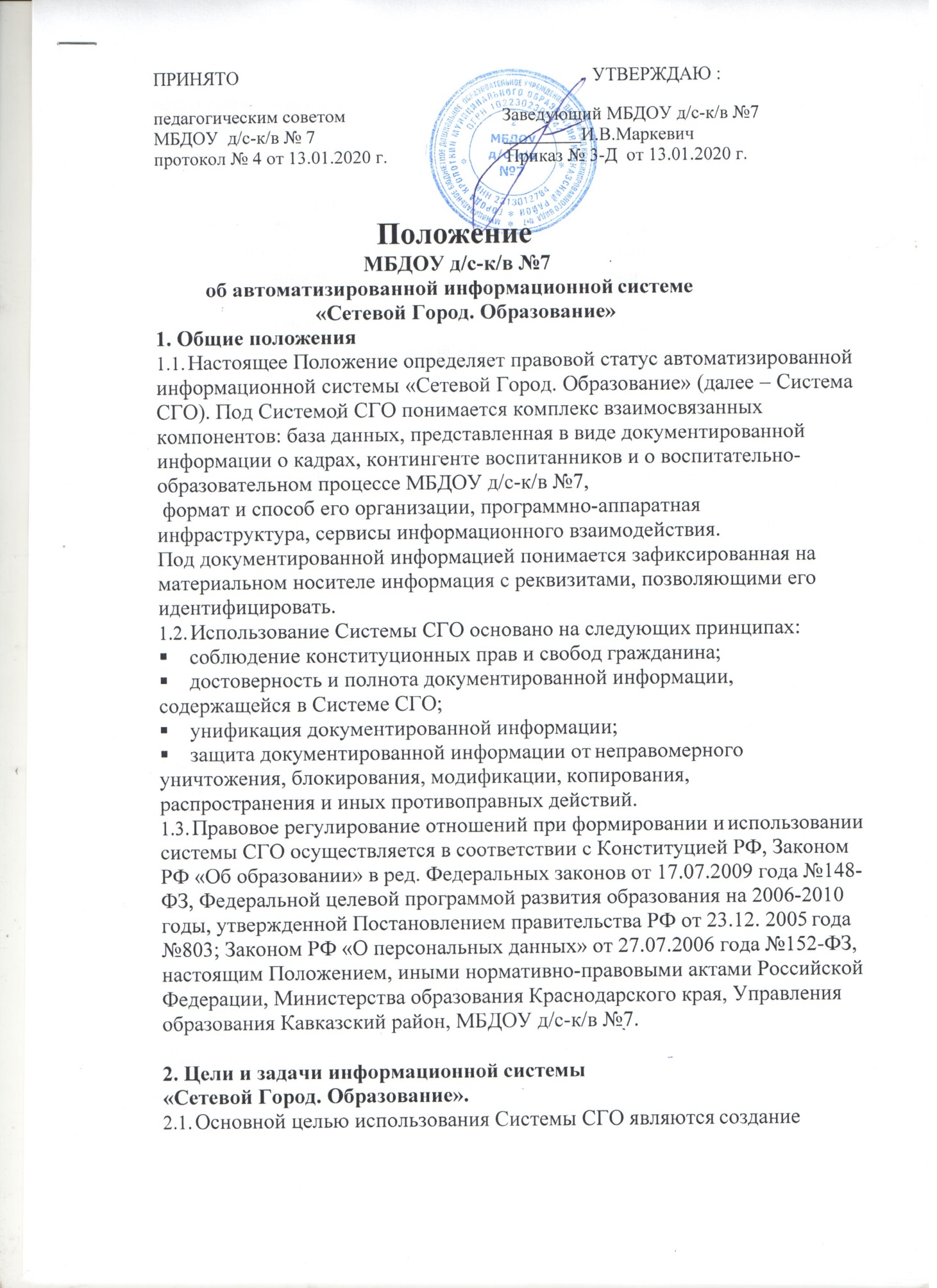 открытого информационного образовательного пространства для эффективного решения задач управления воспитательно-образовательнойсистемой посредством сетевого взаимодействия на основе информационно- коммуникационных технологий.Задачи внедрения и освоения Системы СГО, стоящие перед МБДОУ д/с-к/в №7 формирование единой базы данных, содержащей информацию о педагогических работниках, контингенте воспитанников и их родителях (их законных представителях), ходе воспитательно-образовательного процесса в МБДОУ д/с-к/в №7, движении воспитанников на уровне детского сада;конструирование, доставка и получение всех видов отчѐтности, отражающей результативность воспитательно-образовательнойдеятельности: типовых сводных отчѐтов по педагогическим работникам, контингенту воспитанников, об итогах воспитательно- образовательного процесса;разработка и предоставление административных ресурсов для организации и сопровождения воспитательно-образовательного процесса;предоставление информации родителям о качестве воспитательно-образовательного процесса в МБДОУ д/с-к/в №7,предоставление родителям возможностей обсуждения насущных проблем образования;развитие технологических условий дистанционного взаимодействия всех участников воспитательно- образовательного процесса в МБДОУ д/с-к/в №7 .Структура информационной системы«Сетевой Город. Образование».Структура Системы СГО определена разработчиком программного обеспечения компанией «ИРТех» г. Самара.База данных, которая вводится в Систему СГО, включает в себяследующие модули: модуль «Общеобразовательные учреждения», модуль«Управление образованием».Модуль «Общеобразовательные учреждения» включает в себя:Основные настройки учреждения:карточка образовательного учреждения (включая формы ОШ-1, ОШ-5, ОШ-9)региональные настройки;настройки учреждений;права доступа;справочники;Пользователи:сотрудники;воспитанники;родители;Учебный план:учебный год и периоды;предметы;компоненты;профили;нагрузка;учебный план;Движение:книга движения воспитанников;выпускники и выбывшие;Документы:предустановленные;внутриучрежденческие;публичные;Классы и предметы:группы;предметы;подгруппы;Календарно-тематическое планирование. Учебные материалы:наполняемые учебные курсы;учебные курсы компании «Новый диск»;создание курсов;настройки;Расписание:год;месяц;неделя;день;создание расписания;время уроков;кабинеты;Журнал:родительская оплата;посещаемость;Отчѐты:типовые отчѐты (административные, посещаемость);дополнительные отчѐты;конструктор отчѐтов;Объявления.Ресурсы:каталог ссылок;личный портфолио;портфолио проектов/тем; Персональные настройки. Электронная почта. Форум.Структура данных информационной системы«Сетевой Город. Образование».В систему СГО включается следующая документированная информация:О работнике:фамилия;имя;отчество;дата рождения;пол;гражданство;паспортные данные;место жительства;место регистрации;домашний телефон;адрес электронной почты;преподаваемые предметы;функции пользователя;табельный номер;учебная деятельность;дата приема на работу, № приказа;основная должность;заявка на аттестацию по дополнительной должности;трудовой стаж;семейное положение;состав семьи;ИНН;№ страхового пенсионного свидетельства;звание, ученая степень;награды;образование;учебное заведение;дата выдачи и № диплома;специальность по диплому;прохождение курсов повышения квалификации;курсы заочного обучения;категория работника;подразделение;наличие ПК дома;декретный отпуск;дата выхода на пенсию;присоединенные файлы;комментарии.О воспитаннике:фамилия;имя;отчество;дата рождения;пол;гражданство;паспортные данные;место жительства;место регистрации;домашний телефон;адрес электронной почты;родители;иностранный язык;ИНН;группа здоровья;физ. группа;движение;№ личного дела;свидетельство о рождении;дополнительная контактная информация;наличие ПК дома;медицинский полис;организация, выдавшая мед.полис;состав семьи;социальное положение;дополнительное образование;девиантное поведение;предметы для ЕГЭ;тип документа для ЕГЭ;присоединенные файлы;комментарий.О родителе:фамилия;имя;отчество;дата рождения;пол;паспортные данные;место жительства;место регистрации;домашний телефон;адрес электронной почты;дети;степень родства;мобильный телефон;образование;место работы;должность;рабочий телефон;факс;помощь школе;дата и результат обращения за помощью;присоединенные файлы;комментарий.Об образовательном учреждении:полное наименование учреждения;тип учреждения;вид учреждения;вид организационно-правовой формы;почтовый адрес;заведующая (Ф.И.О.);телефоны;факс;адрес электронной почты;ИНН;код по ОКПО;код по ОКАТО;код ОКОГУ;специализация;формы государственной отчѐтности;сведения о лицензировании, аттестации, аккредитации;устав;программа развития;план работы;О воспитательно-образовательном процессе:учебный план (включая профили, компоненты, нагрузку, предметы);расписание занятий и мероприятий;группы, аудитории;предметы и подгруппы;планирование занятий;электронный журнал:посещаемость;движение воспитанников.Документированная информация сохраняется и накапливается в Системе СГО также при изменении или дополнении его содержания.Документированная информация, содержащаяся в Системе СГО, является конфиденциальной.Документированная информация, содержащая персональные данные, размещается в Системе СГО только с письменного согласия субъектов персональных данных (родителей, воспитанников, работниковобразовательного учреждения).Другая документированная информация по образовательномуучреждению, кадрам и контингенту размещается в Системе СГО согласно Правилам пользования автоматизированной информационной системой«Сетевой Город. Образование» и Регламенту работы автоматизированной информационной системы «Сетевой Город. Образование».Права и обязанности пользователей информационной системы«Сетевой Город. Образование».Разграничение прав пользователей осуществляется в соответствии с Правилами пользования автоматизированной информационной системы«Сетевой Город. Образование».Администрация МБДОУ д/с-к/в №7координирует и контролирует деятельность МБДОУ д/с-к/в №7 по внесению документированной информации в Систему СГО.МБДОУ д/с-к/в №7 создаѐт,поддерживает в актуальном состоянии, контролирует достоверность базы данных своего учреждения в системе.Процесс формирования информационной системы «Сетевой город. Образование».Документированная информация предоставляется в Систему СГО в соответствии с Правилами пользования .Размещение документированной информации в Системе СГО МБДОУ д/с-к/в №7 осуществляется на основе Регламента работы и имеет статус официальной.Доступ пользователей к документированной информации в Системе СГО определяется правами, регламентированными Правилами пользования.